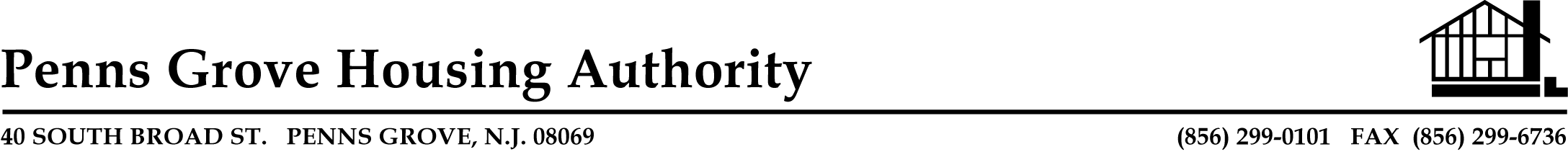 PENNS GROVE HOUSING AUTHORITYBOARD OF COMMISSIONER’S MEETING AGENDAWEDNESDAY, JUNE 12, 2019 AT 5:00 P.M.1.	CALL TO ORDER SUNSHINE LAWROLL CALL  APPROVAL OF MINUTES  OLD BUSINESSSTATUS REPORTEMERGENCY SAFETY AND SECURITY GRANT NEW JERSEY NONPROFIT SECURITY GRANT PILOT PROGRAM (NSGPP)FORMING NAME FOR NEW NONPROFITNEW BUSINESSHUD VISIT TO DISCUSS REPOSITIONING STRATEGIES CONSULTANTS FOR RAD APPROVAL OF BILLS8.	PUBLIC PORTION ADJOURNMENT PLEASE CALL THE AUTHORITY OFFICE BY 11:30 A.M. THE DAY OF THE MEETING IF YOU WILL OR WILL NOT BE ATTENDING THE MEETING.  